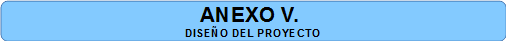 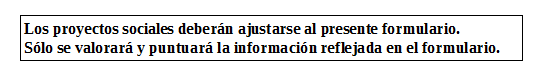 INTRODUCCIÓNEl presente formulario tiene como finalidad  describir el proyecto/programa a presentar en la convocatoria de subvenciones a ong del Ayuntamiento de Las Palmas de Gran Canaria, servirá a la vez como instrumento de evaluación de las acciones descritas.La evaluación, se podrá obtener como resultado del contraste de los aspectos proyectados con los logrados, los cuales se reflejarán a lo largo del documento en formato sombreado.Habitualmente en las solicitudes, los distintos proyectos, servicios y/o actuaciones de las entidades, suelen repetir un patrón referido al tipo de intervención a desarrollar; no todos los proyectos tienen por qué ajustarse a este, pero sí al menos suele cubrir alguno de estos. Puede variar el sector de población al que se dirige, las necesidades específicas a las que se pretenden responder, incluso la metodología y manera de abordar las intervenciones, así como la manera de ordenar las mismas, pero siempre de fondo podemos discernir los siguientes aspectos comunes en las actuaciones o alguno de ellos:	A.- LA ACOGIDA, LA INFORMACIÓN, EL ASESORAMIENTO, LA DERIVACIÓN Y EL SEGUIMIENTO.	B.- LA ATENCIÓN A NECESIDADES BÁSICAS.	C.- LAS REFERIDAS A LA SENSIBILIZACIÓN A LA SOCIEDAD SOBRE LAS PERSONAS Y LAS SITUACIONES DE LAS PERSONAS QUE ATENDEMOS DE CARA A FACILITAR LA ACEPTACIÓN Y LA INTEGRACIÓN.	D.- OTRAS ATENCIONES QUE FAVORECEN EL DESARROLLO DE DISTINTAS HABILIDADES, CAPACIDADES... SUELEN APORTAR BENEFICIOS INTANGIBLES: ATENCIONES PSICOLÓGICAS, EDUCATIVAS, FORMATIVAS, ETC...	E.- OTRAS ACTUACIONES NO RECOGIDAS EN LOS APARTADOS ANTERIORES.Con este formulario se pretende conseguir lo siguiente:	1.- Ordenar y sistematizar toda la información que ya es facilitada por las distintas entidades.	2.- Simplificar la información que es volcada en el formulario. 	3.- Alinearla a los planes, especialmente al municipal.	 4.- Por tanto, favorecer la utilidad de la información rescatada en este procedimiento administrativo.Esta propuesta se plantea como un primer movimiento que permita de estas informaciones añadir valor obteniendo la visión del conjunto de las intervenciones sociales que son desarrolladas en nuestra ciudad por parte de las entidades solicitantes.NOTA: Se redactará el proyecto o programa para el que se solicita subvención en los recuadros sin sombrear; en los sombreados se volcará la información de lo logrado al finalizar el año y se presentará como memoria técnica en la fecha prevista en las bases de vigencia indefinida1.- IDENTIFICACIÓN.	1.1.- NOMBRE DE LA ENTIDAD:	1.2.- TÍTULO DEL PROYECTO/PROGRAMA:2.- UBICACIÓN GEOGRÁFICA  .3.- ÁREA   EN LA QUE SE ENMARCA LA ENTIDAD Y EL PROYECTO/PROGRAMA A SUBVENCIONAR. 4.- ALINEAMIENTO ESTRATÉGICO.	4.1.- Líneas institucionales de la entidad en la que nace el proyecto para el que solicita subvención.( 5-6 líneas ).	4.2.-¿ A qué líneas institucionales de los servicios sociales municipales corresponde el proyecto/programa para el que se solicita subvención municipal?	4.3.- Otros planes: Ámbito Insular, Autonómico, Estatal o/y Europeo (si procediera).	4.4.- No contemplado en ningún plan... Necesidades Emergentes...	4.5. Diagnóstico de necesidades que justifique la implantación del proyecto. Fundamentación.5.- OBJETIVOS GENERALES Y ESPECÍFICOS DEL PROYECTO/PROGRAMA.6.- BENEFICIARIOS( referencia el año anterior ).7.- ACTUACIONES/ACTIVIDADES DEL PROYECTO/PROGRAMA:	A.- ACOGIDA, INFORMACIÓN, ORIENTACIÓN, DERIVACIÓN Y/O SEGUIMIENTO. (Hace referencia al espacio de encuentro profesional en el que se acoge desde la escucha a la persona, se valora, se informa, se orienta, se asesora, se apoya, se deriva, y  se facilita el seguimiento, si es el caso :SIOV).	A.1.- ACTIVIDAD/METAS (RESULTADOS ESPERADOS):	A.2.- DESCRIPCIÓN DE LA ESTRUCTURA LA INTERVENCIÓN:B.- SERVICIOS BÁSICOS. (Hace referencia a aquellos con los que se cubren las necesidades básicas: alimentación, SAD, transporte, alojamiento, apoyo económico, etc...).B.1.- ACTIVIDAD/METAS (RESULTADOS ESPERADOS):	B.2.- DESCRIPCIÓN DE LA ESTRUCTURA DE LA INTERVENCIÓN:	C.- ACTUACIONES DE PREVENCIÓN, INSERCIÓN Y SENSIBILIZACIÓN. (Hace referencia a todas aquellas acciones o intervenciones que pretenden llegar a la población en general y/o a sectores específicos en aras a lograr la colaboración y apoyo para la acogida e inserción social de las personas y grupos con las que se trabaja. Actuaciones que favorezcan  autonomía personal, actuaciones de desarrollo comunitario C.1.- ACTIVIDAD/METAS (RESULTADOS ESPERADOS)C.2.- DESCRIPCIÓN DE LA ESTRUCTURA DE LA INTERVENCIÓN:D.- ACTUACIONES COMPLEMENTARIAS. (Hace referencia a aquellas intervenciones y acciones que refuerzan, benefician y potencian las habilidades personales y sociales: de autoestima, de relación, de formación, etc. como por ejemplo: actividades socioculturales, intervenciones psicológicas, educativas, formativas, proyectos de autonomía, centros ocupacionales, etc...).		D.1.- ACTIVIDAD/METAS (RESULTADOS ESPERADOS):D.2.- RELACIÓN DE INTERVENCIONES:E.- OTRAS ACTUACIONES NO RECOGIDAS EN LOS ANTERIORES APARTADOS. 		E.1.-ACTIVIDADES/ METAS (RESULTADOS ESPERADOS):		E.2.- RELACIÓN DE INTERVENCIONES:8.- COORDINACIONES( aquí se incluyen reuniones periódicas, si se han realizado actividades conjuntas , protocolos de derivación y/o intervenciones concensuadas).No se incluyen llamadas telefónicas ni colaboraciones de empresas que regalen donativos en especie y/o entradas .NOTA: si existen documentos diseñados para la coordinación, deben aportarse como anexos: protocolos, informes de derivación….9.- METODOLOGÍA(Resumir  hasta 15 líneas) 10.- RESUMEN PERSONAL CONTRATADO11.- VOLUNTARIADO ASIGNADO AL PROYECTO/PROGRAMA A SUBVENCIONAR12.- RECURSOS . 12.1.- CUADRANTE PREVISIÓN DE NECESIDADES (SE SOMBREA LO EJECUTADO O LOGRADO):(1).Material inventariable : adquisición de ordenadores, mobiliario, etc..(2). Aquellos gastos de conservación periódica de los elementos que conformen el proyecto o programa: mantenimiento anual de ascensores, mantenimiento de redes, etc.(3) Que no se hayan puesto en otros apartados12.2.- ARRENDAMIENTO DE SERVICIOS. Justificación de la necesidad de la subcontratación. Porcentaje de subcontratación. (Sólo a rellenar en caso de subcontratación)13- PRESUPUESTO Y FINANCIACIÓN14. EVALUACIÓN CUALITATIVA DEL PROYECTO/PROGRAMA (se  deberá analizar el trabajo en su conjunto y contestar a las siguientes preguntas)14.1. Del proceso adoptado en el proyecto / programa.¿Responde el marco estratégico del proyecto a los objetivos del mismo? SI /NO ¿Porqué?¿Se ha trabajado en equipo a lo largo del desarrollo del proyecto? SI / NO ¿De qué manera se ha hecho?¿Cómo evalúa el proceso adoptado en la ejecución del proyecto? : Regular ________ Bueno ________ Muy Bueno _______ Excelente_____________ ¿Por qué?Las actividades realizadas ¿ coinciden con las planificadas en el cronograma al inicio del proceso? SI/NO ¿porqué?¿Se reformularon/ampliaron  dichas actividades? SI/NO ¿Cuáles?¿Porqué ?¿Existe un diagnóstico previo de la realidad del área en que está enmarcada la entidad ? (discapacidad, sociosanitaria, etc...) SI (aportarlo)/ NO____ ¿Porqué?_______¿Se ha trabajado en red con otras entidades ? SI____ NO____¿Porqué? 14.2. De los resultados obtenidos.¿Cómo ha beneficiado el proyecto a los beneficiarios?¿ se ha modificado la situación de partida?, ¿y en su ambiente?.¿Cómo afecta al desarrollo del proyecto el retraso en el cobro de la subvención municipal?¿Cómo los resultados obtenidos hasta el momento en el proyecto enriquecen la programación de actividades y la mejora y posibles cambios para la siguiente convocatoria? ¿Qué herramientas/instrumentos se utilizan para el seguimiento en el proceso de intervención y evolución de cada usuario o beneficiario del proyecto? (aportar modelos). ¿Estas herramientas les han ayudado en el desempeño del trabajo?14.3. Otros factores de análisis.¿Cuáles son los factores internos y externos qué obstaculizaron o facilitaron este proceso?¿Cuáles son las buenas prácticas que  se derivan del proceso?14.4. Con respecto a la coordinación entre el Tercer Sector y el Ayuntamiento .¿Cómo valora la relación institucional con el Ayuntamiento de Las Palmas de Gran Canaria? En relación a la utilización de la sede electrónica, coordinación con los técnicos municipales, comunicación y disponibilidad de los técnicos para solventar dudas, etc.….¿Cómo valora la celebración de las Jornadas Formativas anuales? .Sugerencias de temas a tratar en la siguientes jornadas a celebrar.14.5. Aspectos que se pueden mejorar dentro del programa/proyecto de cara al año que viene una vez revisada la evaluación.14.6. Observaciones / comentarios generales.Las Palmas de Gran Canaria, mediante fecha y firma electrónica  ÁREAS DE INTERVENCIÓN Tipo de entidad Tipo de proyecto 1.- Familia e infancia2.- Inmigración/diversidad cultural3. Diversidad Funcional4.- Inclusión social5.- Prevención de las Adicciones6.- Tercera Edad7.- Desarrollo Comunitario 8.- Otros...Nº PARTICIPANTES PREVISTOS Nº PARTICIPANTES PREVISTOS Nº PARTICIPANTES QUE SE ATIENDEN OBSERVACIONESSEXONº MUJERESNº MUJERESSEXONº HOMBRESNº HOMBRESN.º NO BINARIO N.º NO BINARIO EDAD< 18 AÑOS< 18 AÑOSEDAD  18-29  18-29EDAD  30-49  30-49EDAD  50-64  50-64EDAD    >65    >65ESTUDIOSSIN ESTUDIOSSIN ESTUDIOSESTUDIOS PRIMARIOS  PRIMARIOS ESTUDIOSSECUNDARIASECUNDARIAESTUDIOSBACHILLERBACHILLERESTUDIOSFORMACION PROFESIONALFORMACION PROFESIONALESTUDIOSUNIVERSITARIOSUNIVERSITARIOSNº TOTAL DE PARTICIPANTESNº TOTAL DE PARTICIPANTESVALORACIÓN:Si no se ha cubierto lo previsto, análisis de las razones:VALORACIÓN:Si no se ha cubierto lo previsto, análisis de las razones:VALORACIÓN:Si no se ha cubierto lo previsto, análisis de las razones:VALORACIÓN:Si no se ha cubierto lo previsto, análisis de las razones:VALORACIÓN:Si no se ha cubierto lo previsto, análisis de las razones:VALORACIÓN:Si no se ha cubierto lo previsto, análisis de las razones:VALORACIÓN:Si no se ha cubierto lo previsto, análisis de las razones:ACTIVIDADMETAS PREVISTASMETAS LOGRADASPRESTACIÓN DÍAS a la semana  ATENCIÓNHORARIOSFechas de ejecuciónNº DE PROFESIONALESRATIOS/PROFESIONALNº  ATENCIONES PROFESIONAL / DÍAOTROS ASPECTOS QUE SE CONSIDEREOTROS ASPECTOS QUE SE CONSIDEREOBSERVACIONES:OBSERVACIONES:OBSERVACIONES:OBSERVACIONES:OBSERVACIONES:OBSERVACIONES:OBSERVACIONES:OBSERVACIONES:OBSERVACIONES:CRITERIOS DE ACCESO:CRITERIOS DE ACCESO:CRITERIOS DE ACCESO:CRITERIOS DE ACCESO:CRITERIOS DE ACCESO:CRITERIOS DE ACCESO:CRITERIOS DE ACCESO:CRITERIOS DE ACCESO:CRITERIOS DE ACCESO:COORDINACIONES CON:COORDINACIONES CON:COORDINACIONES CON:COORDINACIONES CON:COORDINACIONES CON:COORDINACIONES CON:COORDINACIONES CON:COORDINACIONES CON:COORDINACIONES CON:Nº DE PERSONAS QUE HAN SOLICITADO SER ATENDIDASNº DE PERSONAS QUE HAN SOLICITADO SER ATENDIDASNº DE PERSONAS QUE HAN SOLICITADO SER ATENDIDASNº DE PERSONAS QUE HAN SOLICITADO SER ATENDIDASNº DE PERSONAS QUE HAN SOLICITADO SER ATENDIDASNº DE PERSONAS ATENDIDASNº DE PERSONAS ATENDIDASNº DE PERSONAS ATENDIDASNº DE PERSONAS ATENDIDASNº DE PERSONAS ATENDIDASNº TOTAL DE ATENCIONESNº TOTAL DE ATENCIONESNº TOTAL DE ATENCIONESNº TOTAL DE ATENCIONESNº TOTAL DE ATENCIONESMEDIA DIARIA/MENSUAL  DE ATENCIONESMEDIA DIARIA/MENSUAL  DE ATENCIONESMEDIA DIARIA/MENSUAL  DE ATENCIONESMEDIA DIARIA/MENSUAL  DE ATENCIONESMEDIA DIARIA/MENSUAL  DE ATENCIONESVALORACIÓN:VALORACIÓN:VALORACIÓN:VALORACIÓN:VALORACIÓN:VALORACIÓN:VALORACIÓN:VALORACIÓN:VALORACIÓN:ACTIVIDADMETAS PREVISTASMETAS LOGRADASPRESTACIONESDÍAS a la semana  ATENCIÓNHORARIOSFECHAS DE EJECUCIÓNNº PLAZASNº PLAZASNº DE PROFESIONALESRATIOS/PROFESIONALRATIOS/PROFESIONALOTROS ASPECTOS DE INTERÉSOBSERVACIONES:OBSERVACIONES:OBSERVACIONES:OBSERVACIONES:OBSERVACIONES:OBSERVACIONES:OBSERVACIONES:OBSERVACIONES:OBSERVACIONES:OBSERVACIONES:CRITERIOS DE ACCESO:CRITERIOS DE ACCESO:CRITERIOS DE ACCESO:CRITERIOS DE ACCESO:CRITERIOS DE ACCESO:CRITERIOS DE ACCESO:CRITERIOS DE ACCESO:CRITERIOS DE ACCESO:CRITERIOS DE ACCESO:CRITERIOS DE ACCESO:COORDINACIONES CON:COORDINACIONES CON:COORDINACIONES CON:COORDINACIONES CON:COORDINACIONES CON:COORDINACIONES CON:COORDINACIONES CON:COORDINACIONES CON:COORDINACIONES CON:COORDINACIONES CON:Nº TOTAL DE ATENCIONESNº TOTAL DE ATENCIONESNº TOTAL DE ATENCIONESNº TOTAL DE ATENCIONESNº TOTAL DE ATENCIONESNº DE PERSONAS ATENDIDAS:Nº DE PERSONAS ATENDIDAS:Nº DE PERSONAS ATENDIDAS:Nº DE PERSONAS ATENDIDAS:Nº DE PERSONAS ATENDIDAS:MEDIA DIARIA/MENSUAL  DE PLAZAS OCUPADASMEDIA DIARIA/MENSUAL  DE PLAZAS OCUPADASMEDIA DIARIA/MENSUAL  DE PLAZAS OCUPADASMEDIA DIARIA/MENSUAL  DE PLAZAS OCUPADASMEDIA DIARIA/MENSUAL  DE PLAZAS OCUPADASNº DE PERSONAS NO ACCEDEN AL SERVICIO EN EL MOMENTO DE LA DEMANDANº DE PERSONAS NO ACCEDEN AL SERVICIO EN EL MOMENTO DE LA DEMANDANº DE PERSONAS NO ACCEDEN AL SERVICIO EN EL MOMENTO DE LA DEMANDANº DE PERSONAS NO ACCEDEN AL SERVICIO EN EL MOMENTO DE LA DEMANDANº DE PERSONAS NO ACCEDEN AL SERVICIO EN EL MOMENTO DE LA DEMANDAVALORACIÓN:VALORACIÓN:VALORACIÓN:VALORACIÓN:VALORACIÓN:VALORACIÓN:VALORACIÓN:VALORACIÓN:VALORACIÓN:VALORACIÓN:ACTIVIDADMETAS PREVISTASMETAS LOGRADASPRESTACIONESDÍAS a la semana  ATENCIÓNHORARIOHORARIOPERIODO DE EJECUCIÓNNº DE PROFESIONALESRATIO POR PROFESIONALRATIO POR PROFESIONALOTROS ASPECTOS DE INTERÉSOBSERVACIONES:OBSERVACIONES:OBSERVACIONES:OBSERVACIONES:OBSERVACIONES:OBSERVACIONES:OBSERVACIONES:OBSERVACIONES:OBSERVACIONES:CRITERIOS DE ACCESO:CRITERIOS DE ACCESO:CRITERIOS DE ACCESO:CRITERIOS DE ACCESO:CRITERIOS DE ACCESO:CRITERIOS DE ACCESO:CRITERIOS DE ACCESO:CRITERIOS DE ACCESO:CRITERIOS DE ACCESO:Nº TOTAL DE PERSONAS ATENDIDAS (INDIVIDUAL)Nº TOTAL DE PERSONAS ATENDIDAS (INDIVIDUAL)Nº TOTAL DE PERSONAS ATENDIDAS (INDIVIDUAL)Nº TOTAL DE ATENCIONES (INDIVIDUAL)Nº TOTAL DE ATENCIONES (INDIVIDUAL)Nº TOTAL DE ATENCIONES (INDIVIDUAL)Nº TOTAL DE SESIONES (GRUPAL)Nº TOTAL DE SESIONES (GRUPAL)Nº TOTAL DE SESIONES (GRUPAL)Nº TOTAL DE PARTICIPANTES (GRUPAL)Nº TOTAL DE PARTICIPANTES (GRUPAL)Nº TOTAL DE PARTICIPANTES (GRUPAL)VALORACIÓN:VALORACIÓN:VALORACIÓN:VALORACIÓN:VALORACIÓN:VALORACIÓN:VALORACIÓN:VALORACIÓN:VALORACIÓN:ACTIVIDADMETAS PREVISTASMETAS LOGRADASTIPO DE INTERVENCIÓNNº DE SESIONES Nº DE SESIONES Nº DE PERSONAS A LAS QUE LLEGANº DE PERSONAS A LAS QUE LLEGANº DE PERSONAS A LAS QUE LLEGAOBSERVACIONESOBSERVACIONESCHARLASFORMACIÓNCOMUNICADOS/ ENTREVISTAS MEDIOS DE COMUNICACIÓNOTROSVALORACIÓN:VALORACIÓN:VALORACIÓN:VALORACIÓN:VALORACIÓN:VALORACIÓN:VALORACIÓN:VALORACIÓN:ACTIVIDADMETAS PREVISTASMETAS LOGRADASTIPO DE INTERVENCIÓNNº DE SESIONES Nº DE SESIONES Nº DE PERSONAS A LAS QUE LLEGANº DE PERSONAS A LAS QUE LLEGANº DE PERSONAS A LAS QUE LLEGAOBSERVACIONESCHARLASFORMACIÓNCOMUNICADOS/ ENTREVISTAS MEDIOS DE COMUNICACIÓNOTROSVALORACIÓN:VALORACIÓN:VALORACIÓN:VALORACIÓN:VALORACIÓN:VALORACIÓN:VALORACIÓN:RELACIÓN DE INSTITUCIONES CONTENIDO O ASUNTO QUE SE ABORDA (EL PARA QUÉ DE ESA COORDINACIÓN)CONTENIDO O ASUNTO QUE SE ABORDA (EL PARA QUÉ DE ESA COORDINACIÓN)CONTENIDO O ASUNTO QUE SE ABORDA (EL PARA QUÉ DE ESA COORDINACIÓN)OBSERVACIONESNº DE INSTITUCIONES CON LAS QUE EXISTE COORDINACIÓNNº DE INSTITUCIONES CON LAS QUE EXISTE COORDINACIÓNNº DE INSTITUCIONES CON LAS QUE EXISTE CONVENIONº DE INSTITUCIONES CON LAS QUE EXISTE CONVENIOVALORACIÓN:VALORACIÓN:VALORACIÓN:VALORACIÓN:VALORACIÓN:Nº PERSONAL REMUNERADONº TOTAL DE SUSTITUCIONESCATEGORÍATITULACIÓNFUNCIONES FUNCIONES Nº HORAS SEMANALESCOSTE ECONÓMICONº total de contratadosNº total de contratadosNº total de contratadosNº total de horas semanalesNº total de horas semanalesNº total de horas semanalesCoste económicoCoste económicoCoste económicoVALORACIÓN:VALORACIÓN:VALORACIÓN:VALORACIÓN:VALORACIÓN:VALORACIÓN:VALORACIÓN:VALORACIÓN:Nº DE VOLUNTARIOSTITULACIÓNTITULACIÓNFUNCIONESFUNCIONESNº DE HORAS SEMANALESOBSERVACIONESNº total de voluntariosNº total de voluntariosNº total de hora semanalesNº total de hora semanalesVALORACIÓN:VALORACIÓN:VALORACIÓN:VALORACIÓN:VALORACIÓN:VALORACIÓN:VALORACIÓN:OBRAS Y REPARACIONESEQUIPAMIENTOS (1)MANTENIMIENTO (2)OTROS (3)OBSERVACIONESVALORACIÓN:VALORACIÓN:VALORACIÓN:VALORACIÓN:VALORACIÓN:CATEGORÍANº PROFESIONALESPERIODO CONTRATACIÓNNº HORAS SEMANALCOSTE HORACOSTE TOTAL MESTOTALFINANCIACIÓNFINANCIACIÓNFINANCIACIÓNCATEGORÍANº PROFESIONALESPERIODO CONTRATACIÓNNº HORAS SEMANALCOSTE HORACOSTE TOTAL MESTOTALAYUNTAMIENTOPROPIAOTROSTOTAL GASTOS PERSONALTOTAL GASTOS PERSONALTOTAL GASTOS PERSONALTOTAL GASTOS PERSONALTOTAL GASTOS PERSONAL13.1.- FINANCIACIÓN13.1.- FINANCIACIÓN13.1.- FINANCIACIÓNAYUNTAMIENTO DE LAS PALMAS DE GRAN CANARIA€€FONDOS PROPIOS(mínimo 5%)€%COFINANCIADORESCOFINANCIADORESCOFINANCIADORESCABILDO€€GOBIERNO DE CANARIAS€€OTRAS ENTIDADES€€APORTACIÓN DE LOS USUARIOS (Si procede)TOTAL FINANCIACIÓN€€13.2.- PRESUPUESTO DEL COSTE TOTAL DEL PROYECTO (pueden añadir más conceptos )13.2.- PRESUPUESTO DEL COSTE TOTAL DEL PROYECTO (pueden añadir más conceptos )13.2.- PRESUPUESTO DEL COSTE TOTAL DEL PROYECTO (pueden añadir más conceptos )13.2.- PRESUPUESTO DEL COSTE TOTAL DEL PROYECTO (pueden añadir más conceptos )13.2.- PRESUPUESTO DEL COSTE TOTAL DEL PROYECTO (pueden añadir más conceptos )13.2.- PRESUPUESTO DEL COSTE TOTAL DEL PROYECTO (pueden añadir más conceptos )GASTOS CORRIENTESGASTOS CORRIENTESGASTOS CORRIENTESGASTOS INVENTARIABLESGASTOS INVENTARIABLESGASTOS INVENTARIABLESPERSONALPERSONAL EN PRESTACIONES DE SERVICIOSALIMENTACIÓNDESPLAZAMIENTO DE BENEFICIARIOSMATERIAL DE ACTIVIDADESBECASAYUDAS ECONÓMICASGASTOS CORRIENTES TOTALGASTOS ADMINITRATIVOSGASTOS ADMINITRATIVOSGASTOS ADMINITRATIVOSGASTOS ADMINITRATIVOSGASTOS ADMINITRATIVOSGASTOS ADMINITRATIVOSMATERIAL DE OFICINAAGUALUZTELÉFONOSEGUROSALQUILERGESTORÍAMANTENIMIENTO DEL ESPACIOCORREOSPROTECCIÓN DE DATOSPREVENCIÓN DE RIESGOSGASTOS ADMINISTRATIVOS TOTALGASTOS INVENTARIABLESTOTALGASTOS INVENTARIABLESTOTALTOTAL GASTOS PREVISTOSTOTAL GASTOS PREVISTOSVALORACIÓNVALORACIÓNVALORACIÓNVALORACIÓNVALORACIÓNVALORACIÓN13.3.- PRESUPUESTO DE LA CANTIDAD SOLICITADA AL AYUNTAMIENTO (pueden añadir más conceptos)13.3.- PRESUPUESTO DE LA CANTIDAD SOLICITADA AL AYUNTAMIENTO (pueden añadir más conceptos)13.3.- PRESUPUESTO DE LA CANTIDAD SOLICITADA AL AYUNTAMIENTO (pueden añadir más conceptos)GASTOS CORRIENTESGASTOS CORRIENTESGASTOS CORRIENTESPERSONALPERSONALPERSONAL EN PRESTACIONES DE SERVICIOSPERSONAL EN PRESTACIONES DE SERVICIOSALIMENTACIÓNALIMENTACIÓNDESPLAZAMIENTO DE BENEFICIARIOSDESPLAZAMIENTO DE BENEFICIARIOSMATERIAL DE ACTIVIDADESMATERIAL DE ACTIVIDADESBECASBECASAYUDAS ECONÓMICASAYUDAS ECONÓMICASGASTOS CORRIENTES TOTALGASTOS CORRIENTES TOTALGASTOS ADMINITRATIVOSGASTOS ADMINITRATIVOSGASTOS ADMINITRATIVOSMATERIAL DE OFICINAMATERIAL DE OFICINAAGUAAGUALUZLUZTELÉFONOTELÉFONOSEGUROSSEGUROSALQUILERALQUILERGESTORÍAGESTORÍAMANTENIMIENTO DEL ESPACIOMANTENIMIENTO DEL ESPACIOCORREOSCORREOSPROTECCIÓN DE DATOSPROTECCIÓN DE DATOSPREVENCIÓN DE RIESGOSPREVENCIÓN DE RIESGOSGASTOS ADMINISTRATIVOS TOTALGASTOS ADMINISTRATIVOS TOTALTOTAL GASTOS PREVISTOSVALORACIÓN:VALORACIÓN:VALORACIÓN: